CURRICULUM-VITAERAHMAN SHARIFFQ. NO. 103, NEAR MANZAR CHAWK,OLD PURULIA ROAD, ZAKIRNAGAR, AZAD NAGAR, JAMSHEDPUR, PIN – 832110, JHARKHAND (INDIA)CONTACT NO: +919661822185(HOME)/ 9504452303 /+96871268402 (IMO/WP)E-MAIL ID: rahmanshariff696@gmail.com @gmail.com/abdulshariff2022@gmail.comRAHMAN SHARIFF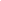 POST APPLIED FOR              	  :	                         “SAFETY SUPERVISOR ”CAREER OBJECTIVE: - Looking forward for an organization that offers a challenging, Stimulating, Learning environment. To work in and provide scope for individual & organizations development, which offers attractive for long- term development and career growth.  EDUCATIONAL QUALIFICATION: -    Passed Matriculation from B.S.E.B., Patna in the year 1994.Passed Intermediate from J.I.E.C., Ranchi in the year 1996.TECHNICAL QUALIFICATION: -    Completed three years Diploma in “MECHANICAL ENGINEERING” from RAMAKRISHNA POLYTECHNIC SRINIVASPURA, Bangalore session 1996 to 1999.Completed one-year Diploma in “INDUSTRIAL SAFETY & FIRE MANAGEMANT” from RASHTRIYA TECHNICAL INSTITUTE (RTI), Jamshedpur session 2004 to 2005.ACHIEVEMENTS:-  Nebosh IGC completed on 2022OSHA course 30 hours from CCSE. Abu Dhabi, UAE.IOSH course completed from TWI Dubai UAE.First Aid Training from Kuwait.Authorized Gas testing training from Kuwait.Monitoring all the activities and advising entire workforce on all HSE mattersPreparation of safety reports and submission to the Management Co-ordinate with Client and Management to achieve the desired safety standardConducting toolbox talk and maintaining their records.  Placement of required caution sign boards Conduct regular site inspections and advising the supervisors for any violations and implementation of corrective actions.Preparing Weekly Reports and Monthly ReportsInspection of scaffoldingsInspection of Lifting Gear.Inspection of Personnel Protective Equipment Provide various type of HSE training to employees.Maintain a registry for safety certificates that employees have successfully completed.Create and maintain a site specific safety binder for every project site superintendent.Schedule specialty training courses, as required.Investigate the Accident &Incident report to submit the management. WORKING EXPERIENCE IN INDIA: -Employer	: R K Construction Jamshedpur as HSE Supervisor Period of work	:           05th Nov 2021 to till continue.Employer			: 	GALFAR ENGINEERING &CONTRACTING SAOG                                               COMPANY                         :Key position held		: 	HSE ADVISORPeriod of work		: 	06th February 2019 to till 6th September 2021.Employer			: 	BARAUNI PETROCHEMICALAND OIL REFINERY PVT LTD.Project			: 	Oil & Gas Production (India)Key position held		: 	Safety OfficerPeriod of work		: 	28th April 2012 to 26th November 2015.WORKING EXPERIENCE IN GULF: -Employer			:	DODSAL ENGINEERING & CONTS. PVT. LTD.Contractor			:	Worley ParsonProject			:	EWTIPClient				:	Kuwait Oil CompanyKey position held		:	HSE OfficerPeriod of work		:  	15th December 2015 to 09th April 2018.Employer			: 	ALHABTOOR SPECON LLC, UAEProject			:	Shaikh Zayed University (Abu Dhabi)Contractor			: 	ALHABTOOR LLC, UAEKey Position Held		: 	Safety OfficerPeriod of work		:	05th September 2009 to 23rd March 2012.Employer			:	DESCON ENGINEERING QATAR L.L.CProject                    	 	: 	Shell Pearl GTL Project   Client 				: 	JGC and KBR   Owner                     	 	: 	SHELLKey Position Held		: 	HSE OfficerPeriod of work		:	26th November 2007 to 19th August 2009. PASSPORT DETAILS: -  		      	Passport No.	:	M-7519352	        					Date of Issue		:	17/03/2015	     	   				Date of Expiry	:	16/03/2025	   Place of Issue	:	RanchiPERSONAL INFORMATIONS: -Name				:	RAHMAN SHARIFFFather’s name	  	:	MR. MOHAMMAD SHARIF	Date of birth			:	10th December, 1979Nationality			:	Indian	Religion		  	:	Islam Gender			:	MaleMarital status 	 	:	MarriedLanguages known		:	English, Urdu & HindiKEY RESPONSIBILITIES PERFORME: - HSE induction as well as other Safety Training to the workforceCarryout Accident / Incident InvestigationInspection of Scaffolding.Inspection of Lifting Tools and Tackles to be used for Critical and Heavy Lifting.Monthly inspection of all Rigging Gear and enforcing color coding.Conducting Tool- Box meeting and maintaining their records.Inspection of Fire Extinguishers and record keeping.Monitoring Environment and Waste Management.Preparing Weekly Reports and Monthly Report.Managing and promoting Health and Safety on SitePreparation of HSE submissions to external authorities. Prepare a Monthly Safety Summary for review by Management, including.           Number of Toolbox Talks and Safety Meetings conducted.Number of injuries sustainedNumber of lost time accidentsNumber of near missesNumber of new personnel orientedNumber of personnel employedManage safety documentation:File all safety documentation received from site.Respond as required to all safety issues that appear on any of the safety documentation received.Forward to engineering firms and owners copies of the safety documentation received from site as per contract requirements.Update the safety manual as required as legislation changes.KEY RESPONSIBILITIES PERFORMED: - Placement of required caution sign boards Don’t carry out necessary paper work and follow up works orders. To ensure the safety of man, machine and material at or around working site.Ability to Investigate and evaluate complex safety problems and issues.Organize, and analyze data and complete comprehensive reports; establish and maintain effective working relationships with people at all levels of the organization; analyze situations accurately and Make timely and effective recommendations.Knowledge of: Principles and practices of evaluating and implementing a comprehensive safety program; training techniques; basic principles of risk management; techniques of accident prevention; laws and regulations applicable to employee safety and occupational health.DECLARATION: -I do hereby declare that the above information’s are true, correct to the best of my knowledge and belief.I, hope you will consider my C.V.’s favorably and call me for an interview with the delegates and prove my worthiness and capabilities. I shall be ever grateful to you at all the time.Thanking you,	                                                     						       Yours faithfully,DATE: _____/_____/_____PLACE: ______________					 	 (RAHMAN SHARIFF)